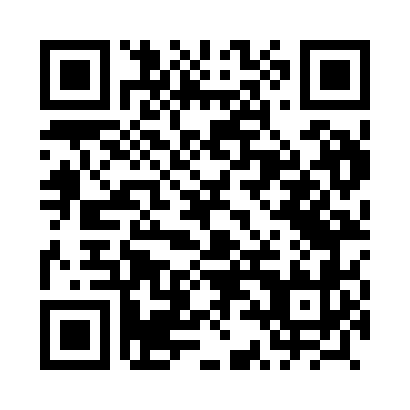 Prayer times for Tenczyn, PolandWed 1 May 2024 - Fri 31 May 2024High Latitude Method: Angle Based RulePrayer Calculation Method: Muslim World LeagueAsar Calculation Method: HanafiPrayer times provided by https://www.salahtimes.comDateDayFajrSunriseDhuhrAsrMaghribIsha1Wed2:595:1712:375:427:5810:072Thu2:565:1512:375:438:0010:103Fri2:535:1312:375:448:0110:124Sat2:505:1212:375:458:0310:155Sun2:465:1012:375:468:0410:186Mon2:435:0812:375:478:0610:207Tue2:405:0712:375:488:0710:238Wed2:375:0512:375:498:0910:269Thu2:345:0412:375:508:1010:2910Fri2:315:0212:375:508:1210:3211Sat2:285:0112:375:518:1310:3412Sun2:244:5912:365:528:1510:3713Mon2:214:5812:365:538:1610:4014Tue2:214:5612:365:548:1710:4315Wed2:204:5512:365:558:1910:4516Thu2:204:5412:375:558:2010:4617Fri2:194:5212:375:568:2210:4618Sat2:194:5112:375:578:2310:4719Sun2:184:5012:375:588:2410:4720Mon2:184:4912:375:598:2610:4821Tue2:174:4712:375:598:2710:4922Wed2:174:4612:376:008:2810:4923Thu2:164:4512:376:018:2910:5024Fri2:164:4412:376:028:3110:5025Sat2:164:4312:376:028:3210:5126Sun2:154:4212:376:038:3310:5227Mon2:154:4112:376:048:3410:5228Tue2:154:4012:376:048:3510:5329Wed2:144:3912:386:058:3610:5330Thu2:144:3912:386:068:3710:5431Fri2:144:3812:386:068:3810:54